ESCOLA _________________________________DATA:_____/_____/_____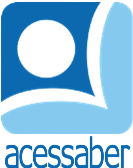 PROF:_______________________________________TURMA:___________NOME:________________________________________________________SITUAÇÕES PROBLEMA DE SOMAOs alunos decidiram que vão equilibrar o cardápio com carne e legumes. Esta decisão foi acordada por 154 alunos do 1º ano, 237 alunos do 2º ano e 108 do 3º ano. Quantos alunos concordaram com a decisão?R: Pedro que estava em casa, recebeu uma mensagem de Jaqueline,  que o convidou para ir ao parque. Ele levou 676 passos para chegar ao parque. Depois de algum tempo eles resolveram comer um lanche na casa de Jaqueline, eles deram 315 passos para chegar a casa dela. Quantos passos Pedro deu, no total, de sua casa a casa de Jaqueline?R: Terminada a estrutura, do prédio, contrataram 239 homens e 122 mulheres para terminar o resto da construção. Levaram 140 dias! Quantos trabalhadores terminaram a construção?R: Um grupo de amigos distribui marmitas para moradores de rua. Se na sexta eles distribuíram 589 marmitas, no sábado 345 e no domingo 700, quantas marmitas eles distribuíram no total?R: A primeira coisa que Renata experimentou quando chegou à Inglaterra foi a comida. Se ela comeu 176 gramas de bacon e 247 gramas de salsichas, quanta comida ela comeu no total?R: 